Ευκαιρίες Εργασίας στην Γαλλία για όλες τισ Ειδικότητες
Οι Persuaders Rh αναζητούν γιατρούς όλων των ειδικοτήτων για να στελεχώσουν ιδιωτικές και δημόσιες κλινικές στην Γαλλία με άριστες συνθήκες εργασίας και ικανοποιητικό πακέτο αμοιβών.Οι ενδιαφερόμενοι μπορούν να συλλέξουν περισσότερες πληροφορίες για τις θέσεις εργασίας  συμμετέχοντας στο συνέδριο για το γαλλικό σύστημα υγείας στις 29 Μαΐου στο ξενοδοχείο President στην Αθήνα. Για την επιβεβαίωση της παρουσίας σας παρακαλούμε να συμπληρώστε τη παρακάτω φόρμα  https://lnkd.in/gsziZdv9.Για επιπρόσθετες διευκρινίσεις μη διστάσετε να επικοινωνήστε με τους συμβούλους μας στο +30 21 11 99 16 51 ή να στείλετε email στο etsaousidou@persuadersrh.com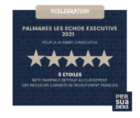 Elissavet Tsaousidou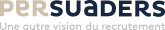 Chargée de Recherche Sénior en Recrutement Europe+30 21 11 99 16 51|+331 40 68 04 00Réseau INTERNATIONAL ITP41 avenue de Villiers 75017 PARIS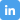 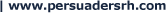 